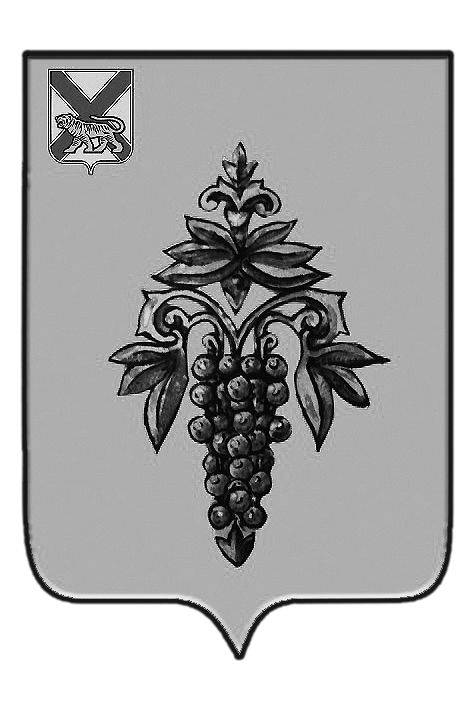 ДУМА ЧУГУЕВСКОГО МУНИЦИПАЛЬНОГО РАЙОНА Р  Е  Ш  Е  Н  И  Еот 21.02.2019                                                                                                            № 424В соответствии с Положением «О Почетном гражданине Чугуевского муниципального района», принятого решением Думы Чугуевского муниципального района от 28.08.2014 № 444-НПА, на основании протокола комиссии по предварительному рассмотрению документов на присвоение Почетного звания «Почетный гражданин Чугуевского муниципального района» от 20.02.2019 № 3, Дума Чугуевского муниципального районаРЕШИЛА:	1. Присвоить звание «Почетный гражданин Чугуевского муниципального района»:Ковалеву Виктору Петровичу, за особые заслуги перед Чугуевским муниципальным районом, общепризнанный вклад в экономическое, социальное и культурное развитие Чугуевского муниципального района.	2. Настоящее решение опубликовать в районной газете «Наше время» и разместить на официальном сайте Чугуевского муниципального района в сети интернет.О присвоении Почетного звания «Почетный гражданин Чугуевского муниципального района»Председатель ДумыЧугуевского муниципального района      П.И.Федоренко